‍‍Date of Birth	: 03 December 1992	Marital Status	: SingleRace	: ChineseNationality	: IndonesianObjectiveTo grow along with the organization and become a professional of excellent repute by effectively contributing towards the goal of the organization.EducationLanguageMandarin, English, Bahasa, Malay, TeochewSkillsMs. Word, Ms. Excel, Ms. Powerpoint, and MyobSelf –AssessmentAbility to work independently, self motivated, hardworking, ability to work well with others, willing to learn and progress.ExperienceAdmin | CV | May’2014 to august’2014Admin Job Scope :Greeting clientsFilingPreparing monthly sales reportIssue invoiceHuman resource dept. |  sejahtera | April’2015 to october’2015HR Job Scope :RecruitmentControlling EmployeesCalculate the SalaryMonthly PayrollsChecking FingerprintsFirst Name of Application CV No : 1655976Whatsapp Mobile: +971504753686 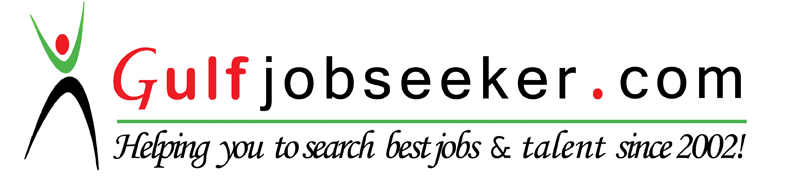 